NOMINATION FORM: Global Business & Interfaith Peace AwardsNote: Nominations are open to CEOs (present or past) of companies who have championed interfaith understanding and peace.Nominee Contact InformationNominee Full Name:				Corporate Title:					Company Name:					   Company Headquarters Location (Country):		CEO’s contact (personal assistant name):		CEO’s contact (personal assistant email):		sofia.appelgren@mittliv.com, 
laras.piniji@mittliv.comCEO’s contact (coworker phone):		Company website:					Engagement with the UN Global Compact and/or the Religions Freedom & Business Foundation*Company is a signatory of the UN Global CompactCompany has joined Business for PeaceCompany has signed the Religious Freedom & Business Foundation’s pledge to protect freedom of religionCompany intends to join one or more of the initiatives listed above in the next six months, please specify				Nominator Contact InformationNominator Full Name:			Nominator Title: 				Nominator Company Name:			Nominator Email Address: 			Nominator Phone Number:			Nominator Relationship to the Nominee:	Please submit a Biography of the Nominee (max 200 words)Information about the policy, programme or initiativeNote: If the CEO has supported an interfaith understanding and peace initiative philanthropically or done things in his/her personal capacity to advance interfaith understanding and peace, please describe the philanthropic or personal initiative. If the company has done the interfaith understanding and peace work, then describe what the company headed by the CEO has done). See case studies from 2016 for examples: http://religiousfreedomandbusiness.org/business-case-studies-templeton-religion-trust  Please describe a policy(s), programme(s) or initiative(s) that the Nominee (or the company the Nominee leads/led) has launched or spearheaded to advance the company’s efforts to champion interfaith understanding and peace (max 300 words) Which category or categories does the policy(s), programme(s) or initiative(s) fall into: Core businessSocial investment & philanthropy dvocacy and public policy engagementPartnership and collective action Does the policy(s), programme(s) or initiative(s) address any of the following related to Freedom of Religion or Belief (FoRB): Promote sustainable and innovative business through protecting Freedom of Religion or Belief (FoRB) Non-discrimination and/or non-harassment on the basis of religion or belief Religious accommodation and inclusion Protecting and promoting freedom of religion or belief (FoRB) in the communityOther (describe below, max. 25 words)Please describe the objective of the policy(s), programme(s) or initiative(s) and the need, goal or gap that it was designed to address. (max 200 words)How was the policy(s), programme(s) or initiative(s) implemented?  What role did the Nominee play? (max 200 words)What were/are the most persistent challenges in implementing the policy(s), programme(s) or initiative(s)?  How were they/are they being overcome and what was the role of the Nominee? (max 200 words)What are the key lessons learned from launching the policy(s), programme(s) or initiative(s)? (max 200 words)Impact and Reporting on ProgressHow do you monitor and evaluate progress on the policy(s), programme(s) or initiative(s)? If relevant, what indicators and metrics are used? (max 200 words)What outcomes or impact have been reached to date?  Please be as specific as possible and supply available data. (max 200 words)Is the Nominee’s company reporting on its practices, policies, programmes and/or initiatives to champion interfaith understanding and peace?  If so, please provide relevant weblink(s) for posting on the Awards’ website. If integrated into the company’s corporate sustainability report, Global Compact COP or GRI Report, please indicate relevant pages and/or sections. (max 200 words) ? 
Mitt Liv can provide you with this infoAdditional Information: Are there additional actions the Nominee has taken on an individual level to support interfaith understanding and peace within the organization?  If so, please specify. (max 200 words)How has the Nominee taken action to support and promote the UN Global Compact’s Ten Principles? If so, please specify. (max 200 words)Please attach a headshot photo of the Nominee. 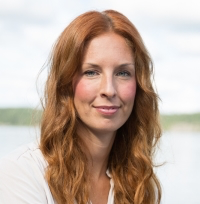 Please provide links to videos or other supporting materials to the email with this nomination form. Note: Video material in support of your nomination is helpful to the jury.   Please provide any additional information to be considered. Please contact the Nominations team with any questions: nominations@religiousfreedomandbusiness.org 